附件：“第四届全国玉米功能基因组学术研讨会”参会回执单会议地址与地图会议地址：三亚市湾团结路1号电    话：18976298616（卢经理）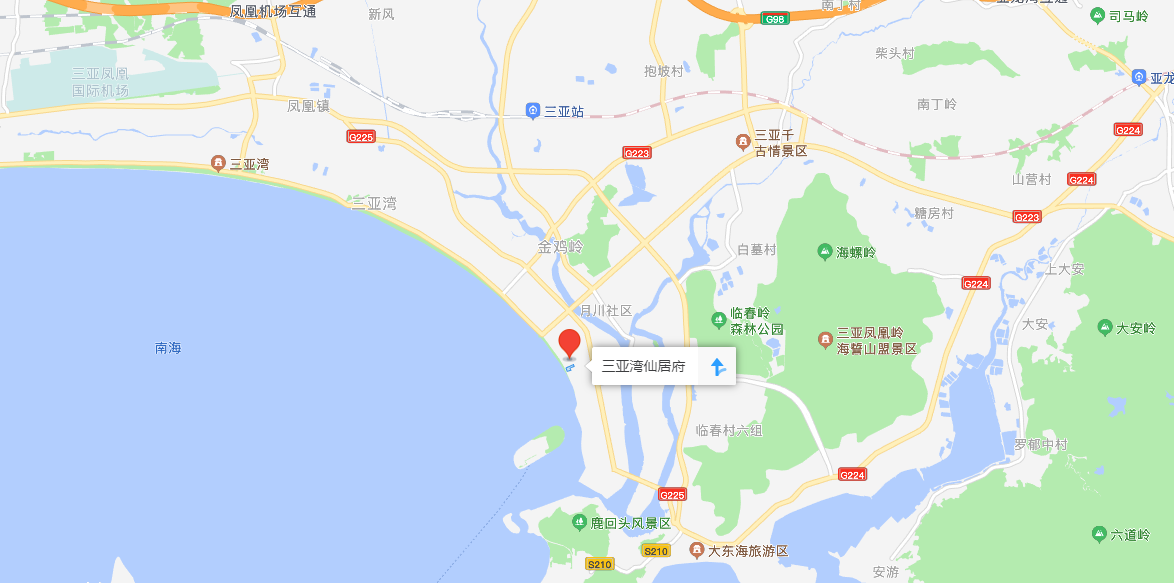 酒店交通指南(仅供参考)三亚凤凰国际机场——三亚湾仙居府酒店打车路线：13公里左右，用时25分钟左右；公交路线：8路 、24路、27路、三亚凤凰巴士1线与3线等多条公交路线可到达酒店；酒店附近公交站点：团结街口站、人民医院站、外贸路口站。三亚火车站——三亚湾仙居府酒店打车路线：7公里左右，用时20分钟左右；公交路线：15路 、4路、10路 17路、T1路等多条公交路线可到达酒店；酒店附近公交站点：团结街口站、人民医院站。姓名性别性别年龄单位职务/职称职务/职称手机邮箱邮箱住宿入住日期：                入住天数：房间选择：单间□    标间（单独住）□    标间（可合住）□普通海景单/标：300元/间 □       豪华海景单/标：400元/间 □ 入住日期：                入住天数：房间选择：单间□    标间（单独住）□    标间（可合住）□普通海景单/标：300元/间 □       豪华海景单/标：400元/间 □ 入住日期：                入住天数：房间选择：单间□    标间（单独住）□    标间（可合住）□普通海景单/标：300元/间 □       豪华海景单/标：400元/间 □ 入住日期：                入住天数：房间选择：单间□    标间（单独住）□    标间（可合住）□普通海景单/标：300元/间 □       豪华海景单/标：400元/间 □ 入住日期：                入住天数：房间选择：单间□    标间（单独住）□    标间（可合住）□普通海景单/标：300元/间 □       豪华海景单/标：400元/间 □ 入住日期：                入住天数：房间选择：单间□    标间（单独住）□    标间（可合住）□普通海景单/标：300元/间 □       豪华海景单/标：400元/间 □ 入住日期：                入住天数：房间选择：单间□    标间（单独住）□    标间（可合住）□普通海景单/标：300元/间 □       豪华海景单/标：400元/间 □ 入住日期：                入住天数：房间选择：单间□    标间（单独住）□    标间（可合住）□普通海景单/标：300元/间 □       豪华海景单/标：400元/间 □ 是否参加培训（12月18日晚）是否参加培训（12月18日晚）是□      否□是□      否□是□      否□是□      否□是□      否□是□      否□是□      否□是否参加田间考察（12月20日）是否参加田间考察（12月20日）是□      否□是□      否□是□      否□是□      否□是□      否□是□      否□是□      否□备注备注